Publicado en Madrid el 19/07/2017 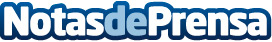 Espejos retrovisores, elementos clave para evitar los ángulos muertos La Dirección General de Tráfico recuerda que el 90% de la información que se recibe al volante llega a través de la vista. Por lo tanto, insisten en que una completa visibilidad del entorno es clave a la hora de prevenir accidentes. Por eso mismo, los espejos retrovisores están cada vez mejor diseñados para permitir ver lo que sucede detrás y a los lados del vehículo. Datos de contacto:OptimizaclickNota de prensa publicada en: https://www.notasdeprensa.es/espejos-retrovisores-elementos-clave-para Categorias: Nacional Automovilismo Madrid Industria Automotriz http://www.notasdeprensa.es